ACİL DURUMLAR YANGIN TALİMATIAlev ya da duman görür, yanık kokusu alırsanız hemen "Yangın var!“ diye bağıraraketraftakileri uyarın. Panik yapmadan varsa yangın ihbar düğmesine basınız.İtfaiye (110) arayarak, gerekli bilgileri verinKendinizi riske atmadan yangın bölgesinin elektrik şalterlerinin indirerek elektriği kesiniz.Yangın bölgesi etrafında yanıcı ve parlayıcı maddeler varsa uzaklaştırınız.Yangın kapalı bir alanda ise yangının yayılmasını önlemek için kapı ve pencereleri kapatınız.Yangınla mücadele ekipleri gelene kadar yangın bölgesinden ayrılmayınız.Yangınla mücadele ekiplerinin talimatları doğrultusunda İtfaiye gelinceye kadar söndürme çalışmaları yardımcı olun.Yangın söndürme çalışmalarında önce kendi güvenliğinizi sağlayın.1.10.	Önceden belirlenmiş olan acil durum toplanma/ buluşma alanlarına gidin ve oradabekleyin.1.11.	Eğer binadan çıkışınız olanaksızsa yatak altlarına veya dolaplara saklanmamalı, kendimizi pencereden dışarıdakilere gösteriniz.1.12.	Dumandan boğulmamak için, yardım gelene kadar eğilerek veya çömelerek ilerlemeli, mümkünse ağzınızı ve burnunuzu ıslak mendil veya bez parçasıyla örterek nefes alınız.1.13.	Giysiniz tutuşursa durup, yere yatıp yuvarlanınız.1.14.	Yanıklara hiçbir şey sürmeyip, yanık bölgeyi soğutmak için 10-15 dakika su altında tutun.1.15.	Acil Durum Yöneticisi koordinesinde planlara uyarak hareket etmeyi unutmayın.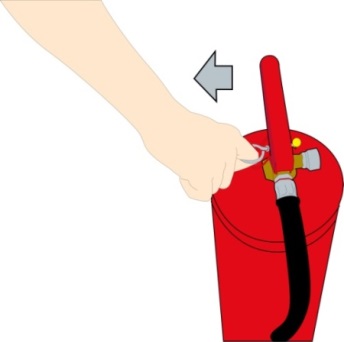 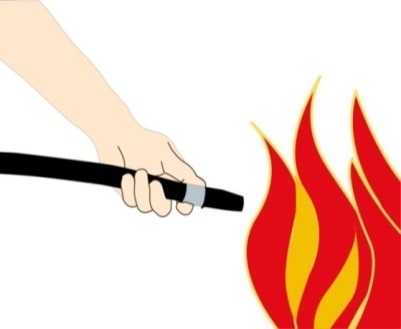 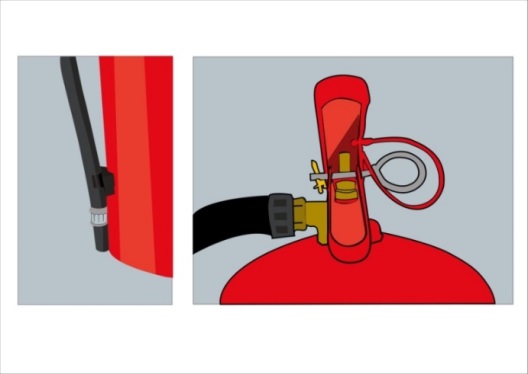 